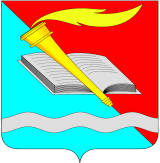 АДМИНИСТРАЦИЯ ФУРМАНОВСКОГО МУНИЦИПАЛЬНОГО РАЙОНА ПОСТАНОВЛЕНИЕ   от  20.09.2022					                                                            №  934г. Фурманов О внесении изменений в Приложение №1 к постановлению администрации Фурмановского муниципального района №243 от 15.03.2022 г. «Об утверждении административного регламента предоставления муниципальной услуги  «Направление уведомления о планируемом сносе объекта капитального строительства и уведомления о завершении сноса объекта капитального строительства» на территории Фурмановского муниципального района В соответствии с Федеральным законом   от 27.07.2010  № 210-ФЗ «Об организации предоставления государственных и муниципальных услуг», в целях повышения качества и доступности предоставляемых муниципальных услуг, в соответствии с требованием Фурмановской межрайонной прокуратуры №04-05-2022 от 24.08.2022 «Об изменении нормативного правового акта с целью исключения из него коррупциогенных факторов», п о с т а н о в л я ю:1. В Приложение №1 к постановлению Администрации Фурмановского муниципального района №243 от 15.03.2022 г. «Об утверждении административного регламента предоставления муниципальной услуги  «Направление уведомления о планируемом сносе объекта капитального строительства и уведомления о завершении сноса объекта капитального строительства» на территории Фурмановского муниципального района внести следующие изменения:По тексту Приложения № 1.1.1. Подпункт 2  пункта 2.10 раздела 2 исключить.2. Настоящее постановление опубликовать в сборнике нормативных правовых актов «Вестник администрации Фурмановского муниципального района и Совета Фурмановского муниципального района» и разместить на официальном сайте Фурмановского муниципального района www.furmanov.su.3. Настоящее постановление вступает в силу со дня его официального опубликования.4. Контроль за исполнением настоящего постановления возложить на первого заместителя главы администрации Фурмановского муниципального района Белова В.Е.	Глава Фурмановского муниципального района                                                                                П.Н. Колесников     Инзин А.С.89010391378